Lesson 5 Roots					Name________________Per________Part A. Define the Example Words (use a dictionary or Google it)Part B. Break apart the word to identifying the root definitions (use a dictionary)Part C. Acrostic Puzzle (use a dictionary, index or Google it – try onelook.com)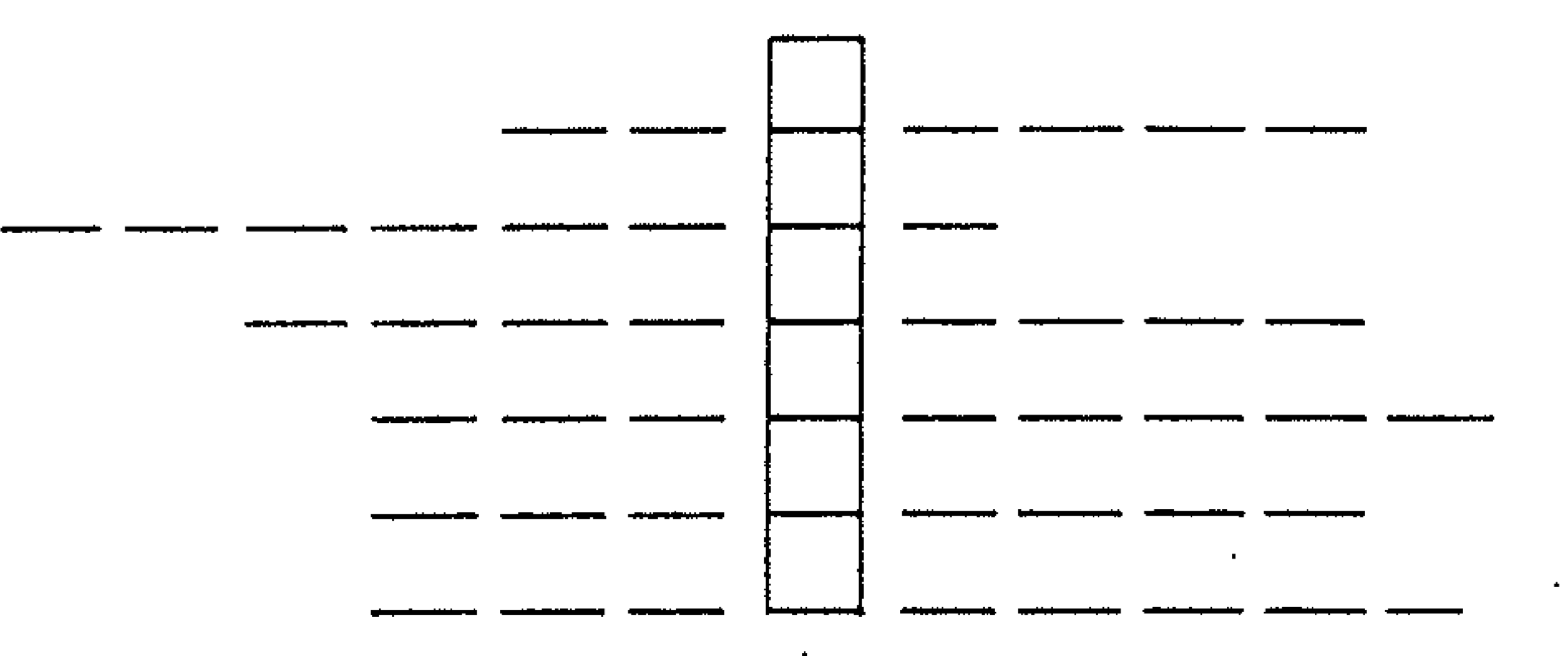 The acrostic word literally means “the first”
Part D. Match the example with the definition (use a dictionary or Google it)  GRADE __________/12Part E. Find the word to match the definition (use dictionary, index or Google it – try onelook.com)Part D. Write two sentences using any vocabulary word from Lesson 5.  You must use a synonym, or defining phrase, in commas.TermDefinitionExampleDefinition of Examplephotolightphotoelectriconymnameacronympseudofalsepseudopodmorphformamorphousprotofirstprotocoltypeprint/ modelprototypemetrymeasurementoptometryholowholeholomorphicismact; state ofterrorismmetabetween ; beyondmetamorphicExampleBreakdownDefinephotolithographypseudonymtoponomyanthropomorphictelephotographyprotomorphicholographyhydrometryphotobioticphotographicDefinition (root word index#)conforming to a type (46)The math dealing with space and figures(28,47)A photographic printing plate (41,46)A cell which reacts to light (41)One and only representative of a group(5, 46)Act of producing a hypnotic state (49)TermTermDefinition_____Suitable for being photographedprotolithic_____Undergoing a total cleavagepseudocarp_____All animals except protozoansphotogenic_____The formative material of animal embryospseudomorphic_____Literally a “false fruit”anonymous_____Animals whose body consists of one cellprotoplasm_____Process of plant growth when exposed to lightholoblastic_____Wholly consumed by firetrigonometry_____Math dealing with trianglesphotosynthesis_____Pertaining to the earliest stone agemetazoan_____Having an irregular or deceptive formprotozoan_____Unknown nameholocaustDefinition (root word index#)WordA false form (43,44)The same name; similar name (31,42)The study of forms and structures of animals (30,44)A lens which enlarges distant objects (15,41)An instrument for measuring light (7.41)A machine which sets type (46)State of being alcoholic (49)A picture taken by a camera (2,41)Dealing with things beyond the physical (50)A machine for writing type (46)WordSentenceAmoralThere are people who live an amoral, or unethical, lifestyle as if laws do not matter.